                                                                                   بسمه تعالي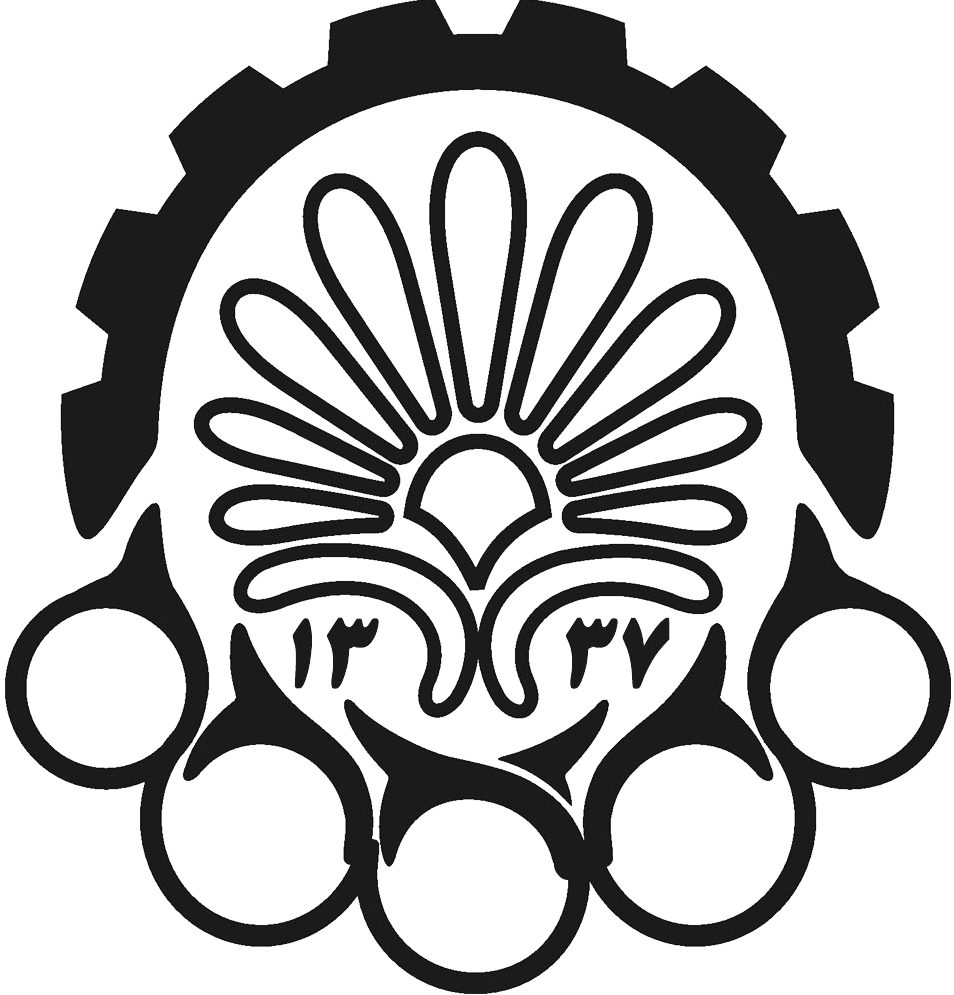 دانشگاه صنعتي امير كبير  (پلي تكنيك تهران)                                                                                                                               گروه …………….ضروري است كليه مطالب و اسامي تايپ شوند.	توجه: اين قسمت در زمان تصويب پروژه تكميل شده و در صفحه اول كليه نسخ پايان نامه گنجانده مي شود.	عنوان: اهداف و روش تحقيق اين پروژه كارشناسي ارشد مطابق با مشخصات زير در تاريخ  تصویب در گروه شوراي گروه طراحی صنعتی دانشگاه صنعتي اميركبير به تصويب رسيد.عنوان پروژه: اهداف و روش تحقيق:روش تحقیق :   نام و امضاء دانشجو:     نام و امضاء استاد راهنما:     نام و امضا استاد راهنما:        نام و امضا استاد مشاور:         نام و  امضاء مدير گروه نام رشته :توجه: اين قسمت در زمان ارائه پروژه تكميل شده و همراه با قسمت فوق در صفحه اول پايان نامه گنجانده شود.اينجانبان نام استادان استادان راهنماي پروژه گواهي مي نماييم كه كليه قسمتهاي مندرج در اين پايان نامه توسط دانشجو، آقای/ خانم نام دانشجو به انجام رسيده و محتواي آن مطابق با عنوان، اهداف و روش تحقيق فوق مي باشد.                                                                                                                 امضاء اساتيد راهنما                                                                                                                تاريخ :            اينجانب   وحید چوپانکاره   استاد مشاور پروژه گواهي مي نمايم كه كليه قسمتهاي مندرج در اين پايان نامه توسط دانشجو، آقای/ خانم نام دانشجو  به انجام رسيده و محتواي آن مطابق با عنوان، اهداف و روش تحقيق فوق مي باشد.                    امضاء استاد مشاور                                        تاريخ :   اعضاء هيئت داوران پس از بررسي كامل كار انجام شده از نظر كيفي، نوآوري، احاطه به موضوع و نحوه ارائه ، راي نهايي خود را بدين صورت اعلام مي نمايند:         استاد راهنما اول:               استاد راهنما اول:                استاد مشاور:                   داور داخلي:                         داورخارجي: دکتر امضاء :                            امضا :                             امضاء :                           امضاء :                               امضاء :                                            